          Схема размещения мест  ( планируемой площадки) накопления  Твердых коммунальных отходов	Д. Загубье, ул.Церковная ориентир дом № 5-аКоличества контейнеров-6шт (пять открытого  типа и один крупногабаритный)Площадь площадки- 4м2Объем мусорных контейнеров- 0,75куб.м.,15 куб.м.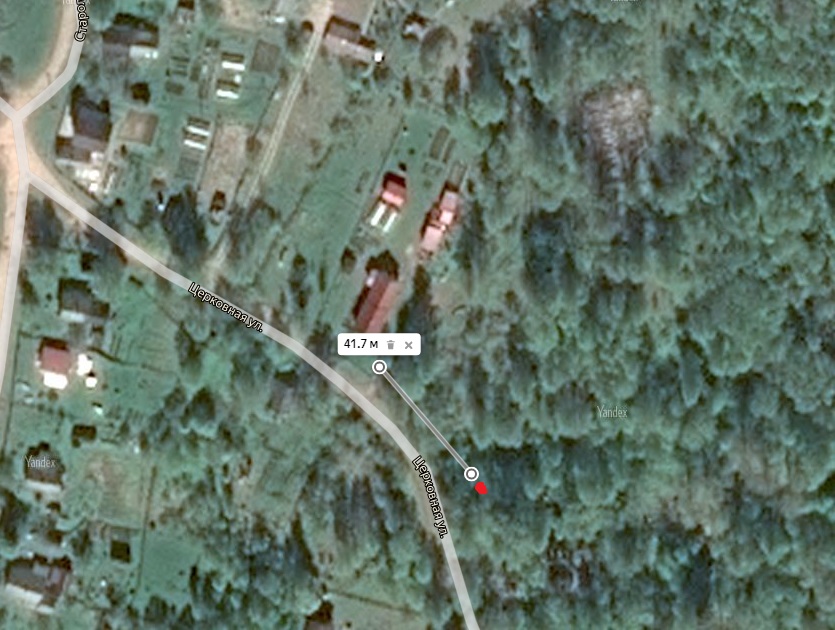 от ИЖС ул.Церковная дом №5-а  до  планируемой площадки ТКО-41,7м	- испрашиваемый участок          Глава администрации                                                                      В.А. АтамановаИсп.Гагарина М.В.Тел(.8-813-63)-44-222